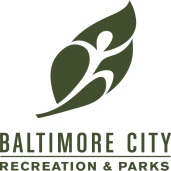 Assumption of the Risk and Waiver of Liabilty Relating to Coronavirus/COVID-19The novel coronavirus, COVID-19, has been declared a worldwide pandemic by the World Heatlh Organization. COVID-19 is extrememly contagious and is believed to be spread mainly from  person-to-person contact. As a result, federal, state, and local governments and federal and state health agencies recommend social distancing and have, in many locations, prohibited the congregation of groups of people. The Baltimore City Recreation and Parks Department (BCRP) has put in place preventative measures to reduce the spread of COVID-19; however, the Baltimore City Recreation and Parks Department cannot guarantee that you or your child(ren) will not become infected with COVID-19. Further, attending  Baltimore City Recreation and Parks Department programming could increase your risk and your child(ren)’s risk of contracting COVID-19. …………………………………………………………………………………………………………………………………………………………………	By signing this agreement, I acknowledge the contagious nature of COVID-19 and voluntarily assume the risk that my child(ren) and I may be exposed to or infected by COVID-19 by attending the Baltimore City Recreation and Parks Department program and that such exposure or infection may result in personal injury, illness, permanent disability, and death. I understand that the risk of becoming exposed to or infected by COVID-19 at Baltimore City Recreation and Parks Department programming may result from actions, omissons, or negligence of myself and others, including, but not limited to, Baltimore City Recreation and Parks Department employees, volunteers, and program participants and their families.	I voluntarily agree to assume all of the foregoing risks and accept sole responsibility for any injury to my child(ren) or myself (including, but not limited to, personal injury, disability, and death), illness, damage, loss, claim, liability, or expense, of any kind, that I or my child(ren) may experience or incur in connection with my child(ren)’s attendance or participation in Baltimore City Recreation and Parks Department programming (“Claims”). On my behalf, and on behalf of my children, I hereby release, covenent not to sue, discharge, and hold harmless the Baltimore City Recreation and Parks Department, its employees, agents and the representatives, of and from the Claims, including all liabilities, claims, actions, damages, costs or expenses of any kind arising out of and related thereto. I understand and agree that this release includes any Claims based on actions, omissions, or negligence of the Baltimore City Recreation and Parks Department , its employees, agents, and representatives, whether a COVID-19 infection occurs before, during, or after participation in any Baltimore City Recreation and Parks Department program.Signature or Parent/Guardian							DatePrint Name of Parent/Guardian							Date